DOPRAVNÍ PREVENCE V MŠ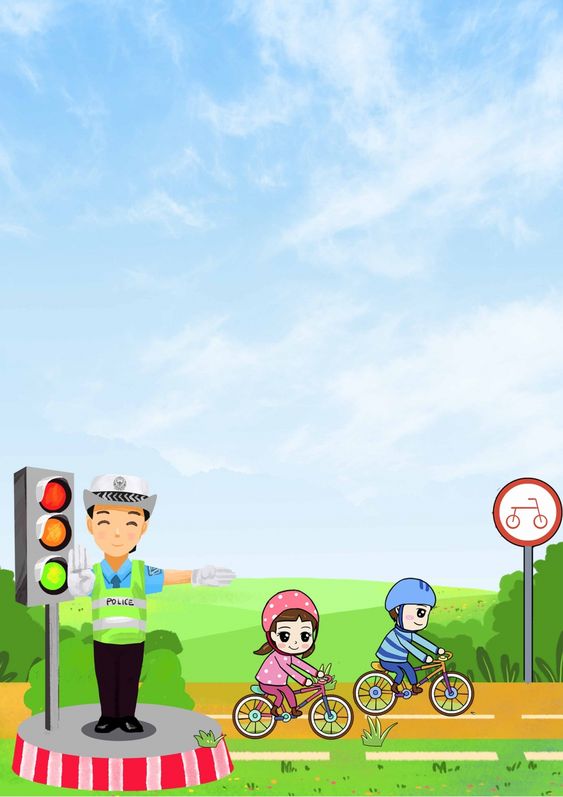 „Aby se nic nestalo…“Dne 13.5. a 25.5. 2022 proběhne v rámci dopravní výchovy na naší MŠ Janáčkova dopravní prevence dětí. V rámci dopoledních hodin nás přijede navštívit policie České republiky, která bude mít pro naše děti připravený program. Děti se zábavnou formou a názornými ukázkami seznámí nejen s pravidly bezpečného chování na silnicích, ale také s možným rizikem, na které by měly umět reagovat.13.5. 2022 v 9:00 hod. se dopravní prevence zúčastní děti ze tříd: Pastelka, Berušky, Včelky, Pampeliška25.5. 2022 v 9:00 hod.  se do dopravní prevence zapojí děti ze tříd: Korálek, Stonožky, Květinka, Motýlek